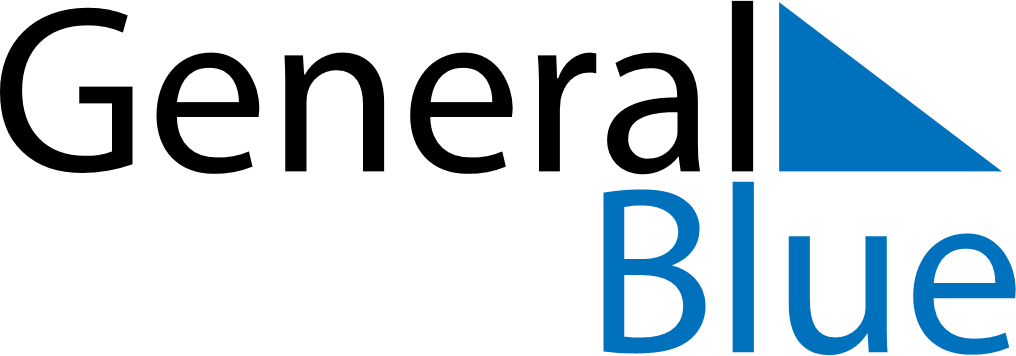 June 2024June 2024June 2024June 2024June 2024June 2024June 2024Nghia Hanh, Quang Ngai Province, VietnamNghia Hanh, Quang Ngai Province, VietnamNghia Hanh, Quang Ngai Province, VietnamNghia Hanh, Quang Ngai Province, VietnamNghia Hanh, Quang Ngai Province, VietnamNghia Hanh, Quang Ngai Province, VietnamNghia Hanh, Quang Ngai Province, VietnamSundayMondayMondayTuesdayWednesdayThursdayFridaySaturday1Sunrise: 5:13 AMSunset: 6:11 PMDaylight: 12 hours and 57 minutes.23345678Sunrise: 5:13 AMSunset: 6:11 PMDaylight: 12 hours and 57 minutes.Sunrise: 5:13 AMSunset: 6:12 PMDaylight: 12 hours and 58 minutes.Sunrise: 5:13 AMSunset: 6:12 PMDaylight: 12 hours and 58 minutes.Sunrise: 5:13 AMSunset: 6:12 PMDaylight: 12 hours and 58 minutes.Sunrise: 5:13 AMSunset: 6:12 PMDaylight: 12 hours and 58 minutes.Sunrise: 5:14 AMSunset: 6:13 PMDaylight: 12 hours and 59 minutes.Sunrise: 5:14 AMSunset: 6:13 PMDaylight: 12 hours and 59 minutes.Sunrise: 5:14 AMSunset: 6:13 PMDaylight: 12 hours and 59 minutes.910101112131415Sunrise: 5:14 AMSunset: 6:14 PMDaylight: 12 hours and 59 minutes.Sunrise: 5:14 AMSunset: 6:14 PMDaylight: 13 hours and 0 minutes.Sunrise: 5:14 AMSunset: 6:14 PMDaylight: 13 hours and 0 minutes.Sunrise: 5:14 AMSunset: 6:14 PMDaylight: 13 hours and 0 minutes.Sunrise: 5:14 AMSunset: 6:14 PMDaylight: 13 hours and 0 minutes.Sunrise: 5:14 AMSunset: 6:15 PMDaylight: 13 hours and 0 minutes.Sunrise: 5:14 AMSunset: 6:15 PMDaylight: 13 hours and 0 minutes.Sunrise: 5:15 AMSunset: 6:15 PMDaylight: 13 hours and 0 minutes.1617171819202122Sunrise: 5:15 AMSunset: 6:16 PMDaylight: 13 hours and 0 minutes.Sunrise: 5:15 AMSunset: 6:16 PMDaylight: 13 hours and 0 minutes.Sunrise: 5:15 AMSunset: 6:16 PMDaylight: 13 hours and 0 minutes.Sunrise: 5:15 AMSunset: 6:16 PMDaylight: 13 hours and 1 minute.Sunrise: 5:15 AMSunset: 6:16 PMDaylight: 13 hours and 1 minute.Sunrise: 5:15 AMSunset: 6:17 PMDaylight: 13 hours and 1 minute.Sunrise: 5:16 AMSunset: 6:17 PMDaylight: 13 hours and 1 minute.Sunrise: 5:16 AMSunset: 6:17 PMDaylight: 13 hours and 1 minute.2324242526272829Sunrise: 5:16 AMSunset: 6:17 PMDaylight: 13 hours and 1 minute.Sunrise: 5:16 AMSunset: 6:17 PMDaylight: 13 hours and 1 minute.Sunrise: 5:16 AMSunset: 6:17 PMDaylight: 13 hours and 1 minute.Sunrise: 5:17 AMSunset: 6:18 PMDaylight: 13 hours and 0 minutes.Sunrise: 5:17 AMSunset: 6:18 PMDaylight: 13 hours and 0 minutes.Sunrise: 5:17 AMSunset: 6:18 PMDaylight: 13 hours and 0 minutes.Sunrise: 5:17 AMSunset: 6:18 PMDaylight: 13 hours and 0 minutes.Sunrise: 5:18 AMSunset: 6:18 PMDaylight: 13 hours and 0 minutes.30Sunrise: 5:18 AMSunset: 6:18 PMDaylight: 13 hours and 0 minutes.